                                                 Holly Park School                                         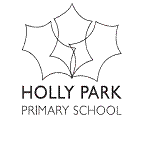 Legionella PolicyAimThe aim of this policy is to provide an adequate scheme for legionella controlLinks to the UN Rights of the ChildArticle 24Every child has the right to the best possible health. Governments must work to provide good quality health care, clean water, nutritious food and a clean environment so that children can stay healthy. Richer countries must help poorer countries achieve this.​LegislationThe requirement for ongoing water management is defined in the legislation and HSE’s approved code of practice L8 H&S at work Act 1994Management of H&S at work regulations 1999Control of Substances Hazardous to Health Regulations 2002 COSHHReporting of Injuries, Diseases and Dangerous Occurances Regulations 2013  RIDDORIntroductionIt is important that where a significant risk is identified that a programme of controlling the risk is developed.Due to the nature of educational establishments, it is common that an inherent risk will be present due to the significant volumes of stored water and the intermittent use resulting from half terms and end of term breaks.As a result, a basic control scheme will normally be needed to manage the risks in most schools, colleges and universities. The control scheme should be fully implemented, managed and monitored to ensure effective control of the risks.All records should be kept for a minimum of 5 years in accordance with the HSE’s ACOP L8.It is also important to appoint a person to be managerially responsible for the water services – This is the site manager.Managing LegionellaIt is important to have in place:A risk assessmentA scheme of controlThe Chain of Events – Identified sources of riskEach element of this chain needs to be managed so that the chain is brokenBacteria present in waterSlow moving or stagnant waterAdequate food source for the disease to feed off Temperature range 20-50degreesAerosols formedPeople inhale6. The management and responsibility structure for the control of the water services. 1)    Barnet are the employer and are responsible for monitoring and take ultimate responsibility2)    The Duty Holder/Responsible Person (delegated by Barnet)  – Headteacher3)    The nominated competent person – Site Manager is managerially responsible and is delegated to ensure that the log book and risk assessments are up to date and that resulting actions from monthly testing and risk assessments are acted upon and reported to governors4)    A Council responsible person – to ensure that statutory duties are being carried out by the school  5)    There is a routine maintenance programme to ensure the water services are routinely monitored for cleanliness and safe operation by Clearwater6)    We have appointed Clearwater to undertake a risk assessment which is done bi annually unless there are any changes to the water system or there is a positive reading7) There is a water Log book that is a record of regular testing and checks7. Ask the following questions?In order to achieve compliance to the legislation, it is essential that employers and those with responsibility for the control of educational premises ask the following:1)    All areas or services capable of releasing an aerosol such as showers, spray taps and cooling towers etc should be identified and where necessary measures put in place to control the risks. Do you have any systems or equipment that can create an aerosol during normal operation. This may be showers, spray taps, or sprinkler /irrigation systems etc? Shower in Nursery2)    Are there any dead legs in your pipe work?  No3)    Do you have a rainwater harvesting or Grey water system and what is the likelihood of cross    contamination to other water supplies?  Allotment – no cross contamination4)    Are any water treatment products being used such as UV or chemicals etc?  No5)    Are there individuals present in the building who may be particularly susceptible to infection?   Nursery children6) Are there any taps not used regularly?  – An outside tap in nursery8. Risk AssessmentRisk assessments for legionella should include:A schematic diagram of the water systemA water sources registerPhotographic recordsConclusions of tests/checksAction plansTemperature monitoringHot and cold water inspectionWater storageLikelihood of contaminationIt should follow the code of practice9. The Water Log BookThe water log book should include:Training recordsSignatures of people doing any work or testingSchematic drawings or plansA visit log of engineersMonthly outlet temperaturesResults of water analysisDisinfection/Chlorination certificationBasic tasks required to control legionella in domestic hot and cold water systems in SchoolThe majority of Schools will have simple domestic hot and cold water systems. The table below shows how to manage systems and needs to be followed. 11. Managing the water services during school holidays and low occupancy periodsIt is extremely important to manage the risk of legionella during school holidays and periods of low water usage or closures. Such periods will provide the perfect opportunity for bacterial growth and proliferation including the growth of legionella within the schools water systems and services. When a building is occupied but at a significantly lower capacity to normal operation then the outlets which are used less than once per week should be flushed by the site manager weekly12. TrainingTraining should be completed by the Site Manager and the Headteacher. Retraining should be undertaken as a result in LA change in policy or new legislation. Otherwise training should be revisited every 3 years.Document Control	Revision HistorySigned by DistributionWeekly TasksRegular (preferably weekly) flushing of any outlets and showers that are infrequently used (less than once per week).Precautions should be taken to minimise aerosol release when implementing a flushing programme. This is conducted by the Site ManagerMonthly Tasks Water temperatures should be recorded at the nearest and furthest outlets from the storage tanks and calorifier water heaters. Monthly monitoring of boiler temperatures.Water temperatures in the flow and return pipes to the calorifer should be monitored and recorded. Hot water temperatures should be recorded from outlets after 1 minute of operation. Cold water should be tested after 2 minutes of operation. A programme should be set to ensure that all the taps within the building are checked at least once, annually. This is done by ClearwaterQuarterly All showerheads and hoses should be dismantled, cleaned and de scaled on a quarterly basis. This action should be recorded. This is done by the Site ManagerSix MonthlyTank temperatures recordedThis is done by ClearwaterAnnually The condition of the tanks should be reviewed annually. Where the presence of organic material, vermin and water quality deterioration is identified etc. Remedial actions should be conducted. The conditions inside the boiler should be recorded and addressed where required and a sample should be taken from the drain outlet. Annual legionella samplingAnnual microbiological samplingAnnual ChlorinationThis is done by ClearwaterVersionRevision DateRevised ByRevision1.0Autumn 2013Ann Pelham & Simon ReidRevised1.1Summer 2014Premises CommitteeAmended, adopted & ratified1.2Summer 2015Premises CommitteeAmended, adopted & ratified1.3Summer 2016Premises CommitteeAmended, adopted & ratified1.4Summer 2017Premises CommitteeAmended & ratified1.5Summer 2018Premises CommitteeAmended & ratified1.6Summer 2019Premises CommitteeAmended & ratifiedNameSignatureDateHeadteacherAnn PelhamChair of GovernorsTim GraveneyShared withStaff via school serverParents via WebsiteGovernors via committee meetingsDate for next reviewSummer 2020